pressmeddelande			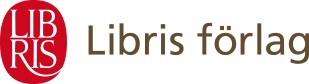 torsdagen den 7 januariNy bok av Peter HalldorfVarför hade ingen sagt att man måste förlora den gamla friden för att vinna en ny och verkligare frid?    När döden sväljer Jesus förlorar lärjungarna sin tro. Påskafton, dagen mellan korset och uppståndelsen, svarar mot en realism som ingen troende undkommer. De dagar när ateismen öppnar sig som en avgrund i den egna själen. Är Gud död? Har jag levt på en illusion?De åtta betraktelserna i Mellan skymning och mörker utforskar trons väsen och hemlighet i ljuset av påsken. I dem alla rör sig en och samma fråga: Hur får vi vår kärlek att växa?Ur innehållet:I töcknet upplever människan det oväntade: Gud kommer till henne, rör vid henne med en ömhet och kärlek som ”förklarar” livet – trots att hon inte får en enda ny förklaring.*Upplevelsen av att vi håller på att förlora tron, förlora Gud, kan visa sig vara början till en tro där Gud själv – inte det han gör för oss och med oss – är vår frid.Peter Halldorf är en av grundarna av Ekumeniska Kommuniteten i Bjärka-Säby, där påsken sedan många år firas med inspiration från påskliturgin i både östlig och västlig tradition i kyrkan. Han är redaktör för tidskriften Pilgrim, och sedan 1976 pastor i pingströrelsen.Peter Halldorf
Mellan skymning och mörker
inbunden med skyddsomslag, 110x170 mm, ca 180 sidor
Utkommer den 14 januari 2016För mer information, för recensionsexemplar och för bokning av intervju, kontakta Vilhelm Hanzén, PR- och kommunikation:
vilhelm.hanzen@libris.se, 019-20 84 10, 076-503 84 10